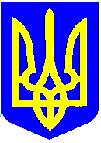 НОВОУШИЦЬКА СЕЛИЩНА РАДАВИКОНАВЧИЙ КОМІТЕТРІШЕННЯ
Керуючись статтею 11, пунктом 3 частини четвертої статі 42, статтями 51, 52, 53, частиною шостою статті 59 Закону України «Про місцеве самоврядування в Україні», абзацом другим пункту 3, пунктом 7 Порядку видалення дерев, кущів, газонів і квітників у населених пунктах, затвердженого постановою Кабінету Міністрів України від 01 серпня 2006 року № 1045, розглянувши звернення фізичних та юридичних осіб та відповідно до  актів обстеження зелених насаджень, що підлягають видаленню або санітарній обрізці,  виконавчий комітет селищної ради  ВИРІШИВ:Погодити  гр. Рачку Віктору Васильовичу дозвіл на видалення дерева, що знаходиться   за адресою: Хмельницька область, Кам’янець-Подільський район, смт Нова Ушиця, вул. Подільська, буд. 18 (яке знаходиться поблизу приміщення ПАТ “Державний ощадний банк України” та перебуває в аварійному стані становлячи небезпеку життю та здоров’ю людей 1 (одне) дерево породи ясен.  Погодити  гр. Дзюбелюк Антоніні Володимирівні дозвіл на видалення дерева, що знаходиться   за адресою: Хмельницька область, Кам’янець-Подільський район, смт Нова Ушиця, вул. Подільська, буд. 18 (яке знаходиться поблизу приміщення ПАТ “Державний ощадний банк України” та перебуває в аварійному стані становлячи небезпеку життю та здоров’ю людей 1 (одне) дерево породи ясен.Погодити  головному лікарю КНП Новоушицького центру ПМСД Новоушицької селищної ради Фінагеєвій Наталії Миколаївні дозвіл на видалення дерев, що знаходяться   за адресою: Хмельницька область, Кам’янець-Подільський район, с. Вільховець, вул. Базарна, буд. 39 (які знаходяться поблизу приміщення Вільховецької АЗПСМ та перебувають в аварійному стані становлячи небезпеку життю та здоров’ю людей 1 (одне) дерево породи горіх, 1 (одне) дерево породи граб, 9 (дев’ять) дерев породи ясен. В загальній кількості видаленню підлягає 11 (одинадцять) дерев.  Зобов’язати ГП «Комунальник»:4.1   Видалити дерева зазначені у пунктах 1,2,3 цього рішення.4.2   Провести санітарну очистку та організацію благоустрою території.5. Деревину, яка утворилась від порубки даних дерев зазначених у пунктах 1,2,3 використати для потреб установ та організацій Новоушицької селищної ради.Селищний голова	Анатолій ОЛІЙНИК 18.05.2023Нова УшицяНова Ушиця№785Про погодження дозволуна видалення деревПро погодження дозволуна видалення деревПро погодження дозволуна видалення деревПро погодження дозволуна видалення дерев